Publicado en Madrid el 11/06/2015 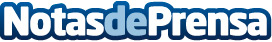 Flyeralarm y su proceso de expansión internacionalLa imprenta online líder del sector es de origen alemán, se llama Flyeralarm y sus competidores deberían estar intranquilos puesto que su expansión a nivel internacional sigue creciendo a ritmo exponencialDatos de contacto:BernhardNota de prensa publicada en: https://www.notasdeprensa.es/flyeralarm-y-su-proceso-de-expansion Categorias: Emprendedores E-Commerce Recursos humanos Consumo Premios http://www.notasdeprensa.es